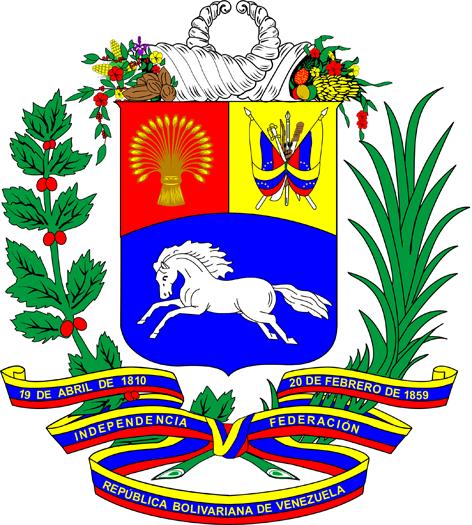 CONSEJO DE DERECHOS HUMANOSINTERVENCIÓN DE LA DELEGACIÓN DE LAREPÚBLICA BOLIVARIANA DE VENEZUELACuarta  sesión del Grupo de Trabajo sobre la elaboración de un instrumento internacional legal vinculante sobre empresas transnacionales y otras empresas de negocios con respecto a los derechos humanosComentarios GeneralesGINEBRA, 15 DE OCTUBRE DE 2018Cotéjese al pronunciarseGracias, Presidente.Venezuela le felicita por su reelección y reitera su apoyo a las labores de este importante Grupo de Trabajo. Mi país decididamente respaldó la Resolución 26/9 del Consejo de Derechos Humanos, impulsada por las distinguidas Delegaciones de Ecuador y Sudáfrica, que dio inicio a las labores de esta necesaria iniciativa. La discusión que hoy nos reúne nos permite avanzar en la construcción de la cooperación económica y social de las naciones.Hemos sostenido en diversas instancias nuestro firme convencimiento de la necesidad de establecer mecanismos y normas internacionales jurídicamente vinculantes materia de empresas transnacionales y derechos humanos.Esta importante labor no implica duplicidad con ningún otro mecanismo del Consejo, ni que la elaboración de un instrumento internacional jurídicamente vinculante se opone a los Principios Rectores desarrollados en la materia. Por el contrario, este instrumento sería de gran beneficio tanto para las víctimas como para las propias empresas transnacionales que atienden sus compromisos y obligaciones en derechos humanos, frente a aquellas que no las cumplen y que actúan con total impunidad, ante la falta de recursos efectivos en favor de las víctimas.Señor Presidente,Debemos avanzar en la efectiva prevención y reparación de las violaciones de derechos humanos vinculadas a las actividades de las empresas transnacionales y otras empresas, en su responsabilidad de rendir cuentas por las violaciones cometidas.Venezuela participará constructivamente en esta cuarta sesión del Grupo de Trabajo y alienta a todos Estados y demás interesados a entablar un diálogo franco, fructífero y constructivo en sus debates. Muchas gracias.